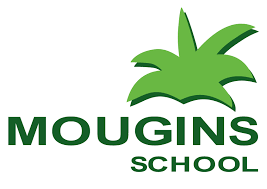 Computer Science Teacher Job Description To lead and instil the school values within the classroom and the wider schoolTo ensure students feel safe, secure and valued in schoolTo correctly follow procedures linked to child protection and anti-bullying that are in line with school policy To check-in and converse with students about their lives, interests, aspirations, hopes and worries  To have a secure and up to date knowledge and understanding of concepts andskills necessary to teach Computer Science at all levels, including GCSE and A levelTo ensure that the Computer Science curriculum fully meets the needs of allstudents and is effectively delivered in all respectsTo actively promote the development of Computer Science across the schoolTo deliver a minimum of two extra-curricular activities per week, with the vision to promote STEAM and cross-curricular activities To ensure that the learning environment and atmosphere in the classroom is in line with the school values and remains true to, and can be quality assured against our learning principlesTo develop an environment of high expectations that helps to ensure that every student meets their personal and academic potentialTo communicate effectively with the student’s form tutor to ensure the above is achieved To effectively interpret aptitudinal, attitudinal and attainment data to monitor and support student learning and progress To deliver a robust, challenging and engaging curriculum to all relevant classes that have clear sequencing of knowledge, skills and understanding. To be a learner To ensure that attendance is accurately recorded and issues regarding absenteeism, behaviour and uniform are effectively addressedTo communicate with the parents in a timely and effective manner that is in line with the school values To complete academic reports during the schools reporting cycle ensuring that all deadlines are metTo assist with the transition from year group to year group to ensure students are ready for the next stage of their education at Mougins School To meet all reasonable expectations related to duties and coverTo meet all reasonable internal deadlines set by the secondary leadership teamTo effectively and appropriately utilise the Google Suite as a tool to enhance student organisation and learningTo implement and monitor SMART support and intervention strategies to support learning and wellbeing in order to ensure all students meet their potential. To uphold all expectations with regard to professional conduct as laid out in the staff handbookSupporting Student Wellbeing Supporting Student Learning Supporting Structure and Systems 